Verksamhetsplan för 
förbundet och styrelsen ÖvergripandeFärdigställa, besluta och implementera ”SIF Arbetsordning”.Se över förbundets visioner och mål Ansöka om medlemskap i Riksidrottsförbundet, RFFortsätta arbetet med att implementera SIF i RFUtifrån de förutsättningar som blir under året utveckla samarbetet med SvRF i enlighet med vårt samarbetsavtal.Etablera verksamheten inom sektionen för fritidsridning för större medlemsnytta för icke tävlande medlemmar.Fortsätta att etablera ordförandekonferensen som beredande organ för styrelsenEtt kort, effektivt och roligt riksmöte 2018Stötta föreningar och distrikten i den förändrade organisationen, IOL mmFörbättra kontrollen över förbundets ekonomiKansli och verksamhetsutvecklingEtablera rutinerna för ekonomihanteringen som nu sker via extern firmaDe förvaltningssystem som introducerats under 2016 kommer att användas och anpassas efter verksamhetens behov.Utveckling av Fritisridningssidan, en kartläggning av Fritidryttarnas intresse och ett samarbete med SvF:s projekt ”Friluftsliv ger folkhälsa” planeras under året. I samarbete med Ungdomssektionen planeras ungdomsaktiviteter på distriktsnivå. Kansliet administrerar några projekt inom ungdom, utbildning och tävling.I samarbete med LRF:s hästdelegation inleds ett arbete för kvalitetssäkring av auktoriserade Islandshästföretag i framtiden. Inför förbundets RF ansökan kommer visst presentationsmaterial att produceras som visar fördelarna med ett livslångt engagemang i IslandshästssfärenEtablera nya arbetssätt och samarbeten på kanslietFortsätta att utveckla SIF som arbetsgivareStötta sektionerna i deras arbete, enligt upprättad arbetsordning.Bibehålla och vidareutveckla samarbetet med SIF avelKommunikationGenomföra 2 ordförandekonferenser. Vid SM och under hösten. Den nya hemsidan lanseras under våren 2017. Ett projekt för en utveckling av en app. för Islandshästryttare kommer att inledas Utveckla tidningen och nyhetsbrevet samt koppla samman dessa med den nya hemsidan Göra SIF attraktivt för samarbetspartners och utveckla samarbeten Delta med såväl SIF som SIF Avel vid båda SM. Visa upp förbundet på de stora hästmässorna Eurohorse, EM i Göteborg och SIHSUtveckla samarbeten med externa organisationerSIF och SIF AvelHa gemensamma möten mellan SIF och SIF Avel för att öka samverkan och förståelse mellan förbundet och stiftelsen. Strategigruppen Öka samarbetet kring gemensamma frågor, kontaktytor internt och externt samt kring framtida samarbetspartners.Utveckla höstmötet Tävlingar
SM i sport kommer att genomföras i Eskilstuna i regi av Eidfaxi och Sleipnir SM i Gaedinga kommer att genomföras i Margaretehof i regi av Ofeigur VM kommer att hållas i Holland och svenska landslaget kommer att representera både sport och avel. Internationellt
Medverka och utveckla det Nordiska samarbetet inom NIF som kommer att formaliseras under året..Från ordförandekonferensenMinimera ytterligare förändringar och stabilisera nuvarande organisationBefäst den goda kulturenStärk distriktsarbetetFörenkla all informationUtveckla höstmötet för fler medlemmarUngdomssektionen Aktiviteter
Nationella ungdomsveckan, NUV 
FEIF Youth Camp 2017, BelgienKurser
ULK utbildning
Lagledarutbildning 
Hästnäringens unga ledare del 2, HNS (Finansieras/arrangeras av HNS)Tävlingar
Lag-SM 2017

Träffar
Inspiration/informationskväll i distrikten.
Ungdomsträff i samband med Riksmötet, SM i Eskilstuna och höstkonferensen Seminarier
FEIF Conference 2017
UngdomsseminariumUtvecklingsområdenKommunikation
Få ut information om våra aktiviteter till medlemmarna i god tid. Kommunikation sker i dagsläget via ungdomsfliken på hemsidan och Facebook. Vi vill utveckla en mer direkt länk till ungdomarna i lokalföreningarna, förslagsvis med hjälp av en mejllista till ungdomsansvariga i varje lokalförening.Distrikten
Få en väl fungerande ungdomsverksamhet på distriktsnivå.Framtidvisioner/mål
Ge ungdomarna i SIF större inflytande i förbundet, genom utbildning och en tillåtande attityd. Att låta ungdomar ta plats i flera sektioner/utskott för att lära inför framtiden och framtida uppdrag inom förbundet. Idag har vi en ungdomsrepresentant i utbildningssektionen och hoppas under 2017 kunna ha en i tävling och trecsektionen samt en adjungerad i avelns styrelse.UtbildningssektionenPlanerade KurserDomarutbildning, Nationell nivå RidledareRidlärare I  (tidigare benämnd B-instruktör)Baskurs i HästkännedomHästskötarexamenULK (Ungdomsledarkurs) i samverkan med ungdomssektionen
MötenRidlärarmöte med obligatorisk fortbildning (vid Höstkonferensen)SektionsmöteHöstkonferensInstruktörsseminarie (ev. vid Höstkonferensen)HYN-möteYrkesprovHästskötarexamenC-tränareDomarexamination (sport)Omexaminationstillfälle Ridlärare I-IIIPå Wången examinera hästskötarexamen, ridledare, Ridlärare I och II samt C-tränare.På BYS examineras Ridlärare I.Utvecklingsområden Kommunikation
Kontinuerlig information/artiklar till tidningen
Strukturera om hemsidan samt snabbare uppdateringarKurser
Vidare arbete med ridlärare, tränar- samt domarutbildningar. Framtidvisioner/mål
Leda utvecklingen av utbildningar kopplade till Islandshäst. 
Erbjuda medlemmar möjlighet till vidareutbildning samt avlägga yrkesprov.  
Ha ett nära samarbete med externa utbildningsaktörer som erbjuder utbildningar kopplat till islandshäst.Tävlingssektionen Sport
Sport SM 2017 kommer att genomföras i Eskilstuna på Sundbyholms Hästsportcenter i regi av välmeriterade föreningarna Eidfaxi och Sleipnir och givet hoppas och tror vi alla på fortsatt stark och positiv exponering av vår verksamhet och våra fantastiska hästar. Även denna gång kommer antalet deltagare vara dryga 250 och vi hoppas på storpublik och även viss TV exponering.Tävlingar
Nivå 1 –VSM Säve, 29 april -1 maj
Nivå 1 – Margaretehof 18-20 maj
Nivå 1 – ÖSM, Gerstorp, 15-18 juniFör övriga tävlingar hänvisar vi till tävlingspropositioner på hemsidan. När den nya hemsidan publicerats med koppling till licensköp, kommer på sikt också propositioner och resultat presenteras i anslutning till den funktionen.Möten
Två fysiska möten
Ett telefonmöte i månaden
Chat och tss’s fb-gruppSeminarier
Domarseminarium 14 Jan
Tävlingsseminarium i samband med höstmötetÖvrigt
Peter Stålhammar representerade SIF på FEIF-konferensen i Helsingfors februari.Utvecklingsområden Utveckla och förbättra nya tävlingssystemetHöja domarkompetensenMedverka till att system för licens och tävlingsanmälan kommer i drift och blir välfungerande.Ytterligare utveckla samarbetet mellan TSS och TSG. Utbyta erfarenheter och kunskaper och därigenom stärka och stimulera både Gæðinga och Sport. Kommunikation
Förbättra kommunikation med arrangörer, medlemmar/ryttare, med hög insyn och i större utsträckning ta tillvara på medlemmars vilja och förmåga att delta i utvecklingsarbetet. Ha referensgrupper där vi kan testköra större beslut; Exempelvis omstrukturering av tävlingsformer m.m. Domarweb, hemsida med inloggning för domare där man kan ha diskussionsforum fortbildningsövningar m.m. Framtidvisioner/målAtt islandshästsporten ska bli en större del av hästsporten i Sverige.Att kunna finansiera landslagen, erbjuda subventionerade fortbildningar/ utbildningar 
Att utveckla formerna kring det gemensamma landslaget med TSG och SIF Avel.Att utveckla samarbetet mellan TSS och TSG utbyta erfarenheter och kunskaper och därigenom stärka och stimulera både Gædinga och Sport. VM 2017 arrangeras av Holland i Oirschot där Sverige kommer att delta med fullt lag i både Sport och Avel. Då Sverige 2015 blev bästa nation av alla så är målet givet att man behåller den pokalen även 2017. Tävlingssektionen GaedingakeppniKurser
Ett utbildningsförslag arbetas fram i sektionen för att öka kunskapen om sporten.Tävlingar
Gaedinga SM 2017 arrangeras av Ofeigur på Margaretehof och arrangören med en stor erfarenhet av väl genomförda tävlingar siktar på en topptävling  för deltagare och publik. Även här kommer RF medaljer att delas ut.Möten
Intern dialog är planerad att framförallt ske digitalt under året. I samband med SM kommer ett fysiskt möte att ske.Att närvara vid SIF:s Höstmöte samt tävlingsmötet är planerat under hösten.Seminarier
Domarseminarium är planerat att genomföras i januari.Utvecklingsområden Kommunikation
Tydliggöra Gæðingakeppni-sporten i Sverige genom att använda SIF:s kommunikationskanaler. Vidareutveckla samarbetet mellan TSS och TSG. Utbyta kunskaper och erfarenheter och därigenom stärka och stimulera både Gaedinga och Sport.Samarbeten
Ytterligare utveckla samarbetet med TSS.SM och kvaltävlingar
Arbeta fram riktlinjer för GK-SM för att få en likriktning år till år. Dessutom tydliggöra för arrangerande lokalföreningar och ryttare vilka krav som måste uppfyllas för att få arrangera en kvaltävling samt hur man kan ansöka om SM.Landslag
Arbeta fram ytterligare riktlinjer för vad som gäller kring landslaget i samråd med TSS.Framtidvisioner/mål
Vår vision är att tydliggöra och lyfta fram Gæðingakeppni som tävlingsform. Det ska vara enkelt, givande och inspirerande att tävla.TREC-sektionenAktiviteter
Kurser/utbildningar
För arrangörer
Utbildningar kommer utföras både som distanskurser och på plats.För domare
Utbildningar kommer att hållas på olika platser i Sverige och Danmark, till viss del på distans.För ryttare
Utbildningar kommer att hållas på olika platser i Sverige. Vi kommer lägga tonvikten på ungdomar och ryttare på de lägre nivåerna för att borga för tillväxt. Även vidareutbildning för de högre nivåerna kommer att anordnas vid efterfrågan.Tävlingar
Tonvikten kommer ligga på debut- och lättklass samt C-klass. Minst en B-klass kommer att arrangeras under 2017, den är knuten till FITE:s Europacup vilket medför att ryttare från utlandet kan delta för att samla poäng i Europacupen.Möten
Sektionen avser att hålla 12 stycken telefonmöten under året samt 1-2 fysiska möten.Seminarier
Arrangörseminarium
DomarseminariumÖvrigt
Ungdomsprojekt: Vi kommer under 2017 fortsätta vår ungdomssatsning. Där vi vill utveckla och fördjupa vårt samarbete med SIF:s Ungdomssektion.EM YR Irland 2017: Vår förhoppning är att vi ska kunna besöka Irland med intresserade ungdomar & vuxna. Medlemsavgift
Aktivt jobba med att värva medlemmar till vår TREC-förening.Fortsätta med samarbetet med våra danska TREC-vänner.Utvecklingsområden
Kommunikation - Fortsätta utveckla vår hemsida och vår Facebook-sida.Vidareutveckling av vår kommunikation både inom TREC-sektionen och med alla som är intresserade av TREC. Vi har ett avlångt land och har svårt att få till fysiska träffar, vilket gör att vi istället vill försöka arbeta med webbinarium och liknande lösningar.Framtidsvisioner/mål
Mål för TREC
2018 håller vi SM på A-nivå, som också blir en deltävling i Europacupen. 
Vi måste bygga underifrån och samtidigt få de bättre ryttarna att inte tappa sugen. 
Vi behöver ha två Europacup-tävlingar i Sverige, då ryttarna behöver tävla på tre för att vara med i cupen och det är svårt att åka utomlands på två tävlingar.Fritids-sektionenUtbildning
En ”pilot” utbildning för ”Fritidsturledare” är planerad att genomföras under 1:a kvartalet.Möten
Sektionen avser att hålla 8 stycken telefonmöten under året samt 1-2 fysiska möten.Framtidsvisioner och mål för fritidsridning
Övergripande målet är att utveckla ett brett fritidsutbud där man har hästen som verktyg att ta sig ut och uppleva natur och kultur och samtidigt bli en naturlig känd verksamhet som en del av SIFs verksamhet och där medlemsnytta kan lyftas fram.Mål 1-3 år
Utbilda turridningsledare (Fritidsturledare) som blir godkända av SIF, för auktoriserade SIF företag och föreningar. – medel beviljade för 2017.Utbilda en fritidsansvarig (Fritidsansvarig i Lokalklubbsstyrelse) i varje lokalförening.Skapa förutsättningar att föreningsmedlemmar från olika delar av Sverige åker och hälsar på varandra för att rida och utbyta erfarenheter och idéer.Skapa en databas av sammanställda fakta, kartor och kontaktuppgifter för rid leder i Sverige. Mål 3-5 år
Arrangera ett Landsmöte, stor nationell träff för islandshästintresserade med långritter, kurser, avsuttna aktiviteter mm. Målet är att kunna genomföra ett Landsmöte vartannat år.Sektionerna TSG och TSS samarbetar och kommunicerar för synergier i bästa SIF-anda inom alla områden På uppdrag av SIF:s styrelse har TS operativt ansvar för pågående verksamhet samt aktivt arbete för utveckling för framtiden enligt av TS upprättade samt av styrelsen fastställda verksamhetsplaner. Det pågående arbetet följs upp fortlöpande. 
Målsättningen är att SIF:s tävlingsverksamhet uppmärksammas och upplevs som intressant och mervärdesfyllt för alla delaktiga på ett Tävlingsevent. 

På ett Tävlingsevent finns alltid intressenter såsom; Ryttare i alla åldrar och på olika nivåer i utvecklingen, Funktionärer med olika uppdrag, Publik (från experter till nyfikna nya), Media, Sponsorer, Kommuner, Myndigheter m.fl.. Allt arbete inom TS sker med SIF:s bästa i ett helhetsperspektiv. Öppenhet, Lyhördhet samt Uppmuntran till delaktighet är ledord för all verksamhet. 
Intern och extern kommunikation samt information är kärnan i verksamhetsstrukturen, med föreningarnas stöd och medlemmarnas aktiva deltagande sker utvecklingen gemensamt.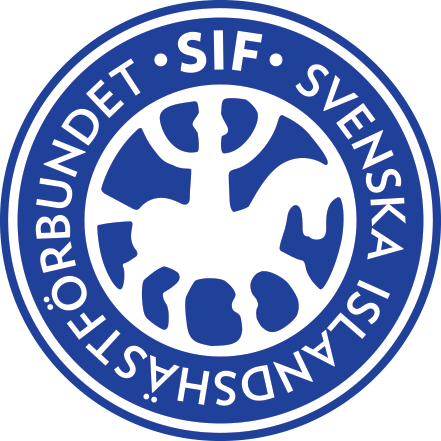 